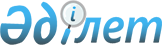 Об утверждении Правил предоставления специальных социальных услуг несовершеннолетним, находящимся в организации образования с особым режимом содержанияПостановление Правительства Республики Казахстан от 11 июля 2023 года № 549.
      В соответствии с пунктом 5 статьи 132 Социального кодекса Республики Казахстан Правительство Республики Казахстан ПОСТАНОВЛЯЕТ:
      1. Утвердить прилагаемые Правила предоставления специальных социальных услуг несовершеннолетним, находящимся в организации образования с особым режимом содержания.
      2. Признать утратившими силу:
      1) постановление Правительства Республики Казахстан от 28 октября 2014 года № 1142 "Об утверждении Правил предоставления специальных социальных услуг несовершеннолетним, находящимся в организации образования с особым режимом содержания";
      2) пункт 2 изменений, которые вносятся в некоторые решения Правительства Республики Казахстан, утвержденных постановлением Правительства Республики Казахстан от 27 сентября 2022 года № 757 "О внесении изменений в некоторые решения Правительства Республики Казахстан".
      3. Настоящее постановление вводится в действие по истечении десяти календарных дней после дня его первого официального опубликования. Правила
предоставления специальных социальных услуг несовершеннолетним, находящимся в организации образования с особым режимом содержания Глава 1. Общие положения
      1. Настоящие Правила предоставления специальных социальных услуг несовершеннолетним, находящимся в организации образования с особым режимом содержания (далее – Правила), разработаны в соответствии с пунктом 5 статьи 132 Социального кодекса Республики Казахстан и устанавливают порядок предоставления специальных социальных услуг в организации образования с особым режимом содержания несовершеннолетним в возрасте от одиннадцати до восемнадцати лет, нуждающимся в особых условиях воспитания, обучения и требующим специального педагогического подхода, в случаях, предусмотренных пунктом 2 статьи 14 Закона Республики Казахстан "О профилактике правонарушений среди несовершеннолетних и предупреждении детской безнадзорности и беспризорности".
      2. Субъектом, предоставляющим специальные социальные услуги, является организация образования с особым режимом содержания.
      3. Затраты, связанные с предоставлением специальных социальных услуг, возмещаются за счет средств местного бюджета. Глава 2. Порядок предоставления специальных социальных услуг в организации образования с особым режимом содержания
      4. Прием несовершеннолетних в организацию образования с особым режимом содержания осуществляется в течение календарного года.
      5. Основанием для определения несовершеннолетнего в организацию образования с особым режимом содержания является решение суда с приложением документов согласно перечню, утвержденному приказом Министра просвещения Республики Казахстан от 31 августа 2022 года № 385 "Об утверждении Типовых правил деятельности организации образования для детей с особым режимом содержания" (зарегистрирован в реестре государственной регистрации нормативных правовых актов под № 29329).
      6. При приеме несовершеннолетнего в организацию образования с особым режимом содержания директором организации образования издается приказ о зачислении.
      7. Медицинский работник изучает документы о состоянии здоровья несовершеннолетнего, проводит с ним первичный медицинский осмотр, санитарно-гигиенические процедуры и определяет объем и виды социально-медицинских услуг.
      8. Социальный педагог по итогам изучения представленных документов на несовершеннолетнего формирует его личное дело, определяет социальный статус, а также объем и виды социально-правовых и социально-экономических услуг.
      9. Педагог-психолог в течение одного рабочего дня с момента зачисления проводит психологическую диагностику несовершеннолетнего, определяет направление коррекционно-развивающей работы и выносит рекомендации педагогам и воспитателям по оказанию социально-психологических услуг.
      10. Заместитель директора по правовому воспитанию в рамках оказания социально-бытовых услуг ознакамливает несовершеннолетнего с режимом дня, проводит профилактическую беседу и определяет в группу согласно его возрасту и языку обучения.
      11. Социально-педагогические, социально-трудовые, социально-культурные услуги несовершеннолетним обеспечиваются педагогами и персоналом организации образования с особым режимом содержания дифференцированно с учетом их возрастных и индивидуальных особенностей.
      12. Заместитель директора по учебно-воспитательной работе по итогам оценки потребностей в специальных социальных услугах на каждого несовершеннолетнего составляет индивидуальный план профилактической работы с указанием сроков исполнения и ответственных лиц. 
      13. Контроль за обеспечением качества оказания специальных социальных услуг возлагается на директора организации образования с особым режимом содержания.
      14. Требования к качеству и объему предоставляемых специальных социальных услуг устанавливаются в соответствии с приказом Министра просвещения Республики Казахстан от 12 июня 2023 года № 165 "Об утверждении стандартов оказания специальных социальных услуг в области образования и детей" (зарегистрирован в реестре государственной регистрации нормативных правовых актов под № 32760).
					© 2012. РГП на ПХВ «Институт законодательства и правовой информации Республики Казахстан» Министерства юстиции Республики Казахстан
				
      Премьер-МинистрРеспублики Казахстан 

А. Смаилов
Утверждены
постановлением Правительства
Республики Казахстан
от 11 июля 2023 года № 549